                      Муниципальное бюджетное общеобразовательное учреждение 
                        «Средняя общеобразовательная школа п. Джонка»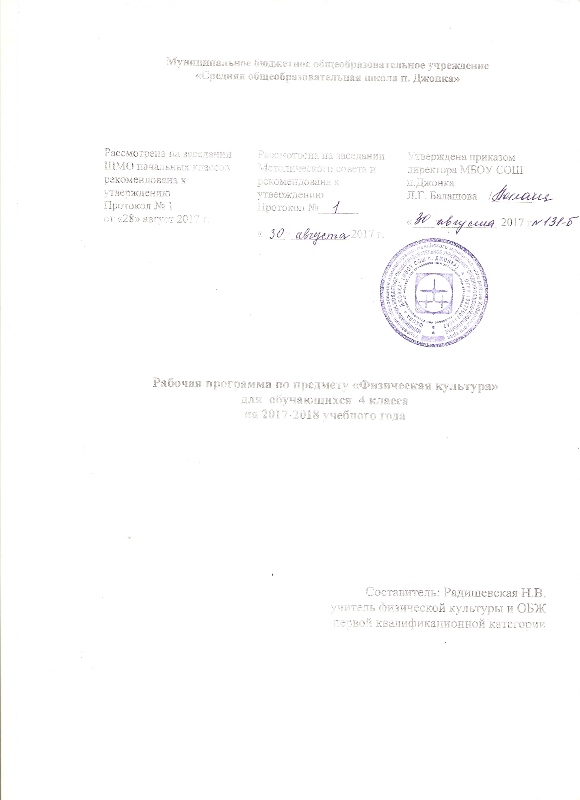                                  Пояснительная запискаРабочая программа по физической культуре  для обучающихся 4 класса Муниципального бюджетного общеобразовательного учреждения «Средняя общеобразовательная школа п.Джонка» .Рабочая программа составлена в соответствии с требованиями федерального компонента государственного образовательного стандарта 2004года, примерной программы начального общего образования.УМК ,положение  «О структуре, порядке разработки и утверждения рабочих программ учебных курсов, предметов, дисциплин (моделей),программ дополнительного образования» МБОУ СОШ п.ДжонкаЦелью программы по физической культуре является формирование у учащихся начальной школы основ здорового образа жизни, развитие творческой самостоятельности посредством освоения двигательной деятельности. Реализация данной цели связана с решением следующих образовательных задач:Задачисовершенствование жизненно важных навыков и умений в ходьбе, прыжках, лазанье, метании;обучение физическим упражнениям из таких видов спорта, как гимнастика, легкая атлетика, а также подвижным играм и техническим действиям спортивных игр, входящих в школьную программу;развитие основных физических качеств: силы, быстроты, выносливости, координации движений, гибкости;формирование общих представлений о физической культуре, ее значении в жизни человека, укреплении здоровья, физическом развитии и физической подготовленности;развитие интереса к самостоятельным занятиям физическими упражнениями, утренней гимнастикой, физминутками и подвижными играми;обучение простейшим способам контроля за физической нагрузкой, отдельным показателям физического развития и физической подготовленности.Место учебного предмета в учебном плане.Учебный план начального уровня образования МБОУ СОШ п.Джонка ориентировано на 34 учебных недели.На изучение физической культуры в 4 классе отводится 3 часа в неделю 102часа в год                                     Тематическое планирование4 классДля отслеживания результатов  обучения используются следующие виды контроля:4классТаблица1Содержание программы 4 классЗНАНИЯ О ФИЗИЧЕСКОЙ КУЛЬТУРЕ  (4ч)Правила ТБ при занятиях физической культурой. Организация мест занятий физической культурой, разминка, подготовка инвентаря, выбор одежды и обуви. Развитие физической культуры в России в 17-19 вв.Современные олимпийское движение. Влияние современного олимпийского движения на развитие физической культуры и спорта в России, крае. Кубанские олимпийцы и паралимпийцы.Правила контроля за физической нагрузкой по ЧСС. Физическая нагрузка и её влияние на повышение частоты сердечных сокращений.СПОСОБЫ ФИЗКУЛЬТУРНОЙ ДЕЯТЕЛЬНОСТИ (в процессе уроков)Измерение показателей основных физических качеств. Проведение тестирования быстроты, гибкости, прыгучести, ловкости.Контроль за состоянием организма по ЧСС. Измерение ЧСС во время выполнения физических упражнений.Организация и проведение подвижных игр (на спортивных площадках и в спортивных залах). Игры и развлечения в зимнее время года. Игры и развлечения в летнее время года. Подвижные игры с элементами спортивных игр.ФИЗИЧЕСКОЕ СОВЕРШЕНСТВОВАНИЕ (98ч)Физкультурно-оздоровительная деятельность  (в процессе уроков)Оздоровительные формы занятий.  Комплексы физических упражнений для утренней зарядки, физкультминуток, занятий по профилактике и коррекции нарушений осанки. Развитие физических качеств. Комплексы упражнений на развитие физических качеств. Профилактика утомления. Комплексы дыхательных упражнений. Гимнастика для глаз.ЛЕГКАЯ АТЛЕТИКА (27ч)Беговые упражнения (14ч)Равномерный медленный бег 3мин. Ходьба с изменением длины и частоты шагов. Чередование бега и ходьбы (бег - 80 м, ходьба -100 м). Преодоление простейших препятствий в ходьбе и медленном беге. Бег с заданным темпом и скоростью. Бег на скорость в заданном коридоре. Бег на скорость (30 м),  (60 м). Старты из различных и.п.Встречная эстафета.Круговая эстафета. Кросс (1 км) по пересеченной местности. Игры «Смена сторон»,  «Кот и мыши»,  «Невод», «Салки на марше», «Охотники и зайцы»», «Наступление», «Конники-спортсмены», «Бездомный заяц», «День и ночь», «На буксире», «Через кочки и пенечки».Прыжковые упражнения (7ч)Прыжки в длину по заданным ориентирам. Прыжок в длину с места. Прыжок в длину с разбега на точность приземления. Многоскоки. Прыжок в длину с разбега способом «согнув ноги». Прыжок в высоту с прямого разбега из зоны отталкивания. Тройной прыжок с места. Игры «Зайцы в огороде», «Волк во рву», «Шишки, желуди, орехи»,  «Прыжок за прыжком».Броски большого, метания малого мяча (6ч)Бросок теннисного мяча на дальность, на точность и на заданное расстояние. Бросок в цель с расстояния 4-5 метров. Бросок мяча в горизонтальную цель. Бросок мяча на дальность. Игра Бросок набивного мяча. Игры  «Невод», Игра «Третий лишний»,  «Охотники и утки», «Прыжок за прыжком», «Гуси-лебеди».ПОДВИЖНЫЕ И СПОРТИВНЫЕ ИГРЫ (39ч)Подвижные игры (8 ч)Игры «Космонавты», «Разведчики и часовые», «Белые медведи», «Прыжки по полосам», «Волк во рву», «Прыгуны и пятнашки», «Заяц, сторож, Жучка», «Удочка», «Зайцы в огороде», «Мышеловка», «Невод», «Эстафета зверей», «Метко в цель», «Кузнечики», «Парашютисты».Эстафеты с предметами. Подвижные игры на основе баскетбола (12ч)Ловля и передача мяча двумя руками от груди на месте и  в движении. Ведение мяча на месте с высоким,  средним,  низким отскокомЛовля и передача мяча одной рукой от плеча на месте Ловля и передача мяча в кругу . в квадрате.. Броски мяча в кольцо двумя руками от груди. Игра в мини-баскетбол Тактические действия в защите и нападении.Эстафеты с ведением и передачами мяча. Игры «Гонка мячей по кругу»,  «Подвижная цель», «Овладей мячом», «Снайперы», «Перестрелка».Подвижные игры на основе волейбола (12 ч)Перемещения ходьбой и бегом, с остановками скачком по сигналу после ходьбы и бега. Перемещения приставными шагами правым и левым боком.По сигналу принятие стойки волейболиста, имитация передачи мяча Броски набивного мяча и ловля его в положении «сверху». Передача мяча, подброшенного над собой и партнеромПередача в парах. Прием снизу двумя руками. Мяч набрасывает партнер. Передачи у стены многократно с ударом о стену. Передача мяча, наброшенного партнером через сетку Передачи мяча разными способами во встречных колоннах. Ознакомление с техникой нижней прямой подачи. Нижняя прямая подача в стену. Нижняя прямая подача в стену и через сетку  с расстояния 5мПередачи в парах через сетку. Упражнения в перемещениях,  передачи и подачи мяча Игры «Пионербол», «Мяч в воздухе», «Передал-садись».  Игра мини-волейбол.Подвижные игры на основе футбола (7 ч)Ходьба и бег с остановками по сигналу. Бег с ускорениями по сигналу.Ведение мяча носком ноги и внутренней частью подъема стопы. Ведение мяча с ускорением по кругу, между стоек. Челночный бег. Удар с места и небольшого разбега по неподвижному мячу внутренней стороной стопы.  Удар с разбега по катящемуся мячу. Остановка катящегося мяча внутренней стороной стопы. Тактические действия в защите. Игра Мини-футболГИМНАСТИКА С ОСНОВАМИ АКРОБАТИКИ (20ч)Акробатические упражнения (6ч)Перекаты в группировке. Кувырок вперед2-3 кувырка вперед слитно.Стойка на лопатках. Из стойки на лопатках согнув ноги переход в упор присев.Мост из положения лежаКувырок назад.Комплекс упражнений для укрепления мышц спины и брюшного пресса. Выполнение ранее изученных гимнастических элементов по отдельности и в комбинации.Игры «Что изменилось?»,  «Точный поворот», «Запрещенное движение», «Быстро по местам», «Ползуны», «Западня».Снарядная гимнастика (7ч)Вис завесом, вис на согнутых руках, согнув ноги. Вис прогнувшись, поднимание ног в висе.Подтягивания в висе.Лазание по канату в три приема. Перелезание через препятствие. Опорный прыжок в упор на коленях, соскок со взмахом рук. Опорный прыжок с разбега ноги врозь через гимнастического козла. Ходьба по бревну большими шагами и выпадами, на носках. Ходьба танцевальными шагами по бревну (высота до 1 м). Повороты, подскоки со сменой ног, соскок с опорой.Комбинация на бревне. Эстафеты. Игры  «Посадка картофеля», «Не ошибись!», «Три движения», «Прокати быстрее мяч»,  «Лисы и куры», «Веревочка под ногами»,  «Обезьянки»,  «Ниточка-иголочка».Гимнастические упражнения прикладного характера (7ч )Прыжки на скакалке на 1, 2 ногах, с продвижением впередПередвижения шагом, бегом, прыжками в различных направлениях по сигналу. Переноска парнера в парах.Прыжки группами на длинной скакалке.Перелезание через гимнастического коня. Лазание по наклонной скамейке в упоре присев,  в упоре лежа, подтягиваясь рукамиПерелезание и перепрыгивание через препятствия с опорой на руки. Гимнастическая полоса препятствий. Сюжетно-ролевая игра «Мы туристы».Игры  «Аисты»,  «Резиночка»,  «Медсанбат».ЛЫЖНЫЕ ГОНКИ  (12 часов)Передвижения на лыжах: одновременный одношажный ход; чередование изученных ходов во время передвижения по дистанции.Формы организации учебных занятийДля более качественного освоения предметного содержания уроки физической культуры подразделять на три типа: с образовательно-познавательной, образовательно-предметной и образовательно-тренировочной направленностью.На уроках с образовательно-познавательной направленностью учащихся знакомят со способами и правилами организации самостоятельных занятий, обучают навыкам и умениям по организации и проведению самостоятельных занятий с использованием ранее изученного материала. При освоении знаний и способов деятельности целесообразно использовать учебники по физической культуре, особенно те их разделы, которые касаются особенностей выполнения самостоятельных заданий или самостоятельного закрепления разучиваемых физических упражнений.Уроки с образовательно-предметной направленностью используются в основном для обучения практическому материалу разделов гимнастики, легкой атлетики, подвижных и спортивных игр.  На этих уроках учащиеся также осваивают новые знания, но только те, которые касаются предмета обучения (например, название упражнений или описание техники их выполнения и т. п.).Уроки с образовательно-тренировочной направленностью преимущественно используются для развития физических качеств и решения соответствующих задач в рамках относительно жесткой регламентации динамики физической нагрузки от начала урока до окончания его основной части. Помимо целенаправленного развития физических качеств, на уроках с образовательно-тренировочной направленностью необходимо формировать у школьников представления о физической подготовке и физических качествах, физической нагрузке и ее влиянии на развитие систем организма. Также на этих уроках обучают способам регулирования физической нагрузки и способам контроля над ее величиной (в начальной школе по показателям частоты сердечных сокращений).                               Основные виды деятельностиОбщеразвивающие упражнение, упражнение с предметами, упражнение на гимнастических снарядах, подвижные игры, работа с учебником ,ролевые игры, спортивные игры, ходьба на лыжах.                   Планируемые результатыВ результате освоения Обязательного минимума содержания учебного предмета «Физическая культура» учащиеся 4 класса научится и получит возможность   научится.знать о роли и значении занятий физическими упражнениями в подготовке солдат в русской армии;Знать о влиянии современного олимпийского движения на развитие физической культуры и спорта в России, крае. иметь представление о физической подготовке и ее связи с развитием физических качеств, систем дыхания и кровообращения;знать о физической нагрузке и способах ее регулирования;знать о причинах возникновения травм во время занятий физическими упражнениями, профилактике травматизма;вести дневник самонаблюдения;выполнять простейшие акробатические и гимнастические комбинации;подсчитывать частоту сердечных сокращений при выполнении физических упражнений с разной нагрузкой;выполнять игровые действия в футболе, баскетболе и волейболе, играть по упрощенным правилам;оказывать доврачебную помощь при ссадинах, царапинах, легких ушибах и потертостях;     демонстрировать уровень физической подготовленности (см. табл. 1).Рабочая программа  «Физическая культура»                      для обучающихся 4 класса на 2016-2017 учебный год                              Пояснительная запискаРабочая программа по физической культуре  для обучающихся 4 класса Муниципального бюджетного общеобразовательного учреждения «Средняя общеобразовательная школа п.Джонка» .Рабочая программа составлена в соответствии с требованиями федерального компонента государственного образовательного стандарта 2004года, примерной программы начального общего образования.УМК ,положение  «О структуре, порядке разработки и утверждения рабочих программ учебных курсов, предметов, дисциплин (моделей),программ дополнительного образования» МБОУ СОШ п.ДжонкаЦелью программы по физической культуре является формирование у учащихся начальной школы основ здорового образа жизни, развитие творческой самостоятельности посредством освоения двигательной деятельности. Реализация данной цели связана с решением следующих образовательных задач:Задачисовершенствование жизненно важных навыков и умений в ходьбе, прыжках, лазаньи, метании;обучение физическим упражнениям из таких видов спорта, как гимнастика, легкая атлетика, а также подвижным играм и техническим действиям спортивных игр, входящих в школьную программу;развитие основных физических качеств: силы, быстроты, выносливости, координации движений, гибкости;формирование общих представлений о физической культуре, ее значении в жизни человека, укреплении здоровья, физическом развитии и физической подготовленности;развитие интереса к самостоятельным занятиям физическими упражнениями, утренней гимнастикой, физминутками и подвижными играми;обучение простейшим способам контроля за физической нагрузкой, отдельным показателям физического развития и физической подготовленности.Место учебного предмета в учебном плане.Учебный план начального уровня образования МБОУ СОШ п.Джонка ориентировано на 35 учебных недели.На изучение физической культуры в 4 классе отводится 3 часа в неделю 102часа в год                                  Тематическое планирование4 классДля отслеживания результатов  обучения используются следующие виды контроля:4классТаблица1Содержание программы 4 классЗНАНИЯ О ФИЗИЧЕСКОЙ КУЛЬТУРЕ  (4ч)Правила ТБ при занятиях физической культурой. Организация мест занятий физической культурой, разминка, подготовка инвентаря, выбор одежды и обуви. Развитие физической культуры в России в 17-19 вв.Современные олимпийское движение. Влияние современного олимпийского движения на развитие физической культуры и спорта в России, крае. Кубанские олимпийцы и паралимпийцы.Правила контроля за физической нагрузкой по ЧСС. Физическая нагрузка и её влияние на повышение частоты сердечных сокращений.СПОСОБЫ ФИЗКУЛЬТУРНОЙ ДЕЯТЕЛЬНОСТИ (в процессе уроков)Измерение показателей основных физических качеств. Проведение тестирования быстроты, гибкости, прыгучести, ловкости.Контроль за состоянием организма по ЧСС. Измерение ЧСС во время выполнения физических упражнений.Организация и проведение подвижных игр (на спортивных площадках и в спортивных залах). Игры и развлечения в зимнее время года. Игры и развлечения в летнее время года. Подвижные игры с элементами спортивных игр.ФИЗИЧЕСКОЕ СОВЕРШЕНСТВОВАНИЕ (98ч)Физкультурно-оздоровительная деятельность  (в процессе уроков)Оздоровительные формы занятий.  Комплексы физических упражнений для утренней зарядки, физкультминуток, занятий по профилактике и коррекции нарушений осанки. Развитие физических качеств. Комплексы упражнений на развитие физических качеств. Профилактика утомления. Комплексы дыхательных упражнений. Гимнастика для глаз.ЛЕГКАЯ АТЛЕТИКА (27ч)Беговые упражнения (14ч)Равномерный медленный бег 3мин. Ходьба с изменением длины и частоты шагов. Чередование бега и ходьбы (бег - 80 м, ходьба -100 м). Преодоление простейших препятствий в ходьбе и медленном беге. Бег с заданным темпом и скоростью. Бег на скорость в заданном коридоре. Бег на скорость (30 м),  (60 м). Старты из различных и.п.Встречная эстафета.Круговая эстафета. Кросс (1 км) по пересеченной местности. Игры «Смена сторон»,  «Кот и мыши»,  «Невод», «Салки на марше», «Охотники и зайцы»», «Наступление», «Конники-спортсмены», «Бездомный заяц», «День и ночь», «На буксире», «Через кочки и пенечки».Прыжковые упражнения (7ч)Прыжки в длину по заданным ориентирам. Прыжок в длину с места. Прыжок в длину с разбега на точность приземления. Многоскоки. Прыжок в длину с разбега способом «согнув ноги». Прыжок в высоту с прямого разбега из зоны отталкивания. Тройной прыжок с места. Игры «Зайцы в огороде», «Волк во рву», «Шишки, желуди, орехи»,  «Прыжок за прыжком».Броски большого, метания малого мяча (6ч)Бросок теннисного мяча на дальность, на точность и на заданное расстояние. Бросок в цель с расстояния 4-5 метров. Бросок мяча в горизонтальную цель. Бросок мяча на дальность. Игра Бросок набивного мяча. Игры  «Невод», Игра «Третий лишний»,  «Охотники и утки», «Прыжок за прыжком», «Гуси-лебеди».ПОДВИЖНЫЕ И СПОРТИВНЫЕ ИГРЫ (39ч)Подвижные игры (8 ч)Игры «Космонавты», «Разведчики и часовые», «Белые медведи», «Прыжки по полосам», «Волк во рву», «Прыгуны и пятнашки», «Заяц, сторож, Жучка», «Удочка», «Зайцы в огороде», «Мышеловка», «Невод», «Эстафета зверей», «Метко в цель», «Кузнечики», «Парашютисты».Эстафеты с предметами. Подвижные игры на основе баскетбола (12ч)Ловля и передача мяча двумя руками от груди на месте и  в движении. Ведение мяча на месте с высоким,  средним,  низким отскокомЛовля и передача мяча одной рукой от плеча на месте Ловля и передача мяча в кругу . в квадрате.. Броски мяча в кольцо двумя руками от груди. Игра в мини-баскетбол Тактические действия в защите и нападении.Эстафеты с ведением и передачами мяча. Игры «Гонка мячей по кругу»,  «Подвижная цель», «Овладей мячом», «Снайперы», «Перестрелка».Подвижные игры на основе волейбола (12 ч)Перемещения ходьбой и бегом, с остановками скачком по сигналу после ходьбы и бега. Перемещения приставными шагами правым и левым боком.По сигналу принятие стойки волейболиста, имитация передачи мяча Броски набивного мяча и ловля его в положении «сверху». Передача мяча, подброшенного над собой и партнеромПередача в парах. Прием снизу двумя руками. Мяч набрасывает партнер. Передачи у стены многократно с ударом о стену. Передача мяча, наброшенного партнером через сетку Передачи мяча разными способами во встречных колоннах. Ознакомление с техникой нижней прямой подачи. Нижняя прямая подача в стену. Нижняя прямая подача в стену и через сетку  с расстояния 5мПередачи в парах через сетку. Упражнения в перемещениях,  передачи и подачи мяча Игры «Пионербол», «Мяч в воздухе», «Передал-садись».  Игра мини-волейбол.Подвижные игры на основе футбола (7 ч)Ходьба и бег с остановками по сигналу. Бег с ускорениями по сигналу.Ведение мяча носком ноги и внутренней частью подъема стопы. Ведение мяча с ускорением по кругу, между стоек. Челночный бег. Удар с места и небольшого разбега по неподвижному мячу внутренней стороной стопы.  Удар с разбега по катящемуся мячу. Остановка катящегося мяча внутренней стороной стопы. Тактические действия в защите. Игра Мини-футболГИМНАСТИКА С ОСНОВАМИ АКРОБАТИКИ (20ч)Акробатические упражнения (6ч)Перекаты в группировке. Кувырок вперед2-3 кувырка вперед слитно.Стойка на лопатках. Из стойки на лопатках согнув ноги переход в упор присев.Мост из положения лежаКувырок назад.Комплекс упражнений для укрепления мышц спины и брюшного пресса. Выполнение ранее изученных гимнастических элементов по отдельности и в комбинации.Игры «Что изменилось?»,  «Точный поворот», «Запрещенное движение», «Быстро по местам», «Ползуны», «Западня».Снарядная гимнастика (7ч)Вис завесом, вис на согнутых руках, согнув ноги. Вис прогнувшись, поднимание ног в висе.Подтягивания в висе.Лазание по канату в три приема. Перелезание через препятствие. Опорный прыжок в упор на коленях, соскок со взмахом рук. Опорный прыжок с разбега ноги врозь через гимнастического козла. Ходьба по бревну большими шагами и выпадами, на носках. Ходьба танцевальными шагами по бревну (высота до 1 м). Повороты, подскоки со сменой ног, соскок с опорой.Комбинация на бревне. Эстафеты. Игры  «Посадка картофеля», «Не ошибись!», «Три движения», «Прокати быстрее мяч»,  «Лисы и куры», «Веревочка под ногами»,  «Обезьянки»,  «Ниточка-иголочка».Гимнастические упражнения прикладного характера (7ч )Прыжки на скакалке на 1, 2 ногах, с продвижением впередПередвижения шагом, бегом, прыжками в различных направлениях по сигналу. Переноска партнёра в парах.Прыжки группами на длинной скакалке.Перелизанные через гимнастического коня. Лазание по наклонной скамейке в упоре присев,  в упоре лежа, подтягиваясь рукамиПерелизанные и перепрыгивание через препятствия с опорой на руки. Гимнастическая полоса препятствий. Сюжетно-ролевая игра «Мы туристы».Игры  «Аисты»,  «Резиночка»,  «Медсанбат».ЛЫЖНЫЕ ГОНКИ  (12 часов)Передвижения на лыжах: одновременный одношажный ход; чередование изученных ходов во время передвижения по дистанции.Формы организации учебных занятийДля более качественного освоения предметного содержания уроки физической культуры подразделять на три типа: с образовательно-познавательной, образовательно-предметной и образовательно-тренировочной направленностью.На уроках с образовательно-познавательной направленностью учащихся знакомят со способами и правилами организации самостоятельных занятий, обучают навыкам и умениям по организации и проведению самостоятельных занятий с использованием ранее изученного материала. При освоении знаний и способов деятельности целесообразно использовать учебники по физической культуре, особенно те их разделы, которые касаются особенностей выполнения самостоятельных заданий или самостоятельного закрепления разучиваемых физических упражнений.Уроки с образовательно-предметной направленностью используются в основном для обучения практическому материалу разделов гимнастики, легкой атлетики, подвижных и спортивных игр.  На этих уроках учащиеся также осваивают новые знания, но только те, которые касаются предмета обучения (например, название упражнений или описание техники их выполнения и т. п.).Уроки с образовательно-тренировочной направленностью преимущественно используются для развития физических качеств и решения соответствующих задач в рамках относительно жесткой регламентации динамики физической нагрузки от начала урока до окончания его основной части. Помимо целенаправленного развития физических качеств, на уроках с образовательно-тренировочной направленностью необходимо формировать у школьников представления о физической подготовке и физических качествах, физической нагрузке и ее влиянии на развитие систем организма. Также на этих уроках обучают способам регулирования физической нагрузки и способам контроля над ее величиной (в начальной школе по показателям частоты сердечных сокращений).                               Основные виды деятельностиОбщеразвивающие упражнение, упражнение с предметами, упражнение на гимнастических снарядах, подвижные игры, работа с учебником ,ролевые игры, спортивные игры, ходьба на лыжах.                   Планируемые результатыВ результате освоения Обязательного минимума содержания учебного предмета «Физическая культура» учащиеся 4 класса научится и получит возможность   научится.знать о роли и значении занятий физическими упражнениями в подготовке солдат в русской армии;знать о влиянии современного олимпийского движения на развитие физической культуры и спорта в России, крае. Иметь представление о физической подготовке и ее связи с развитием физических качеств, систем дыхания и кровообращения;знать о физической нагрузке и способах ее регулирования;знать о причинах возникновения травм во время занятий физическими упражнениями, профилактике травматизма; вести дневник самонаблюдения;выполнять простейшие акробатические и гимнастические комбинации;подсчитывать частоту сердечных сокращений при выполнении физических упражнений с разной нагрузкой;выполнять игровые действия в футболе, баскетболе и волейболе, играть по упрощенным правилам;оказывать доврачебную помощь при ссадинах, царапинах, легких ушибах и потертостях;     демонстрировать уровень физической подготовленности (см. табл. 1).№Тема урокаКоличество часов на темуЗнание о физической культуре (4 часов)Знание о физической культуре (4 часов)Знание о физической культуре (4 часов)Правила ТБ при занятиях физической культурой. Организация мест занятий физической культурой, разминка, подготовка инвентаря, выбор одежды и обуви. 1Развитие физической культуры в России в 17-19 вв.1Современные олимпийское движение. Влияние современного олимпийского движения на развитие физической культуры и спорта в России.1Правила контроля за физической нагрузкой по ЧСС. Физическая нагрузка и её влияние на повышение частоты сердечных сокращений.1Способы физкультурной  деятельности (в процессе урока)Способы физкультурной  деятельности (в процессе урока)Способы физкультурной  деятельности (в процессе урока)Измерение показателей основных физических качеств. Проведение тестирования быстроты, гибкости, прыгучести, ловкости.В процессе урокаКонтроль за состоянием организма по ЧСС. Измерение ЧСС во время выполнения физических упражнений.В процессе урокаОрганизация и проведение подвижных игр (на спортивных площадках и в спортивных залах).В процессе урокаИгры и развлечения в зимнее время года.В процессе урокаИгры и развлечения в летнее время года.В процессе урокаПодвижные игры с элементами спортивных игр.В процессе урокаФизическое совершенствование (98 часов)Физическое совершенствование (98 часов)Физическое совершенствование (98 часов)Физкультурно-оздоровительная деятельность (в процессе урока)Физкультурно-оздоровительная деятельность (в процессе урока)Физкультурно-оздоровительная деятельность (в процессе урока)Оздоровительные формы занятий.  В процессе урокаКомплексы физических упражнений для утренней зарядки, физкультминуток, занятий по профилактике и коррекции нарушений осанки.В процессе урокаРазвитие физических качеств. Комплексы упражнений на развитие физических качеств.В процессе урокаПрофилактика утомленияВ процессе урокаКомплексы дыхательных упражнений.В процессе урокаГимнастика для глаз.Спортивно-оздоровительная деятельностьСпортивно-оздоровительная деятельностьСпортивно-оздоровительная деятельностьГимнастика с основами акробатики20Акробатические упражнения:6Снарядная гимнастика7Гимнастические упражнения прикладного характера7Легкая атлетика27Беговая подготовка14Прыжковая подготовка7Броски, метания6Подвижные и спортивные игры39Подвижные игры8Подвижные игры на основе баскетбола12Подвижные игры на основе волейбола 12Подвижные игры на основе футбола7Лыжные гонки12Итого:102Контрольные упражненияУровеньУровеньУровеньУровеньУровеньУровеньКонтрольные упражнениявысокийсреднийнизкийвысокийсреднийнизкийКонтрольные упражненияМальчикиМальчикиМальчикиДевочкиДевочкиДевочкиПодтягивание в висе, кол-во раз643Подтягивание в висе лежа, согнувшись, кол-во раз181510Бег 60 м с высокого старта, с10.010.811.010.311.011.5Бег 1000 м, мин. с4.305.005.305.005.406.30Ходьба на лыжах 1 км, мин. с7.007.308.007.308.008.30Рассмотрена на заседании методического совета и рекомендована к утверждению Протокол № __1_от «30» августа 2016 г.  Согласованазам. директора по УРСадовская И.В «____»__________ 2016г Утверждена приказомДиректором МБОУ СОШ п.Джонка               ---------------------Л.Г. Балашова    «____»__________ 2016 г.№Тема урокаКоличество часов на темуЗнание о физической культуре (4 часов)Знание о физической культуре (4 часов)Знание о физической культуре (4 часов)Правила ТБ при занятиях физической культурой. Организация мест занятий физической культурой, разминка, подготовка инвентаря, выбор одежды и обуви. 1Развитие физической культуры в России в 17-19 вв.1Современные олимпийское движение. Влияние современного олимпийского движения на развитие физической культуры и спорта в России.1Правила контроля за физической нагрузкой по ЧСС. Физическая нагрузка и её влияние на повышение частоты сердечных сокращений.1Способы физкультурной  деятельности (в процессе урока)Способы физкультурной  деятельности (в процессе урока)Способы физкультурной  деятельности (в процессе урока)Измерение показателей основных физических качеств. Проведение тестирования быстроты, гибкости, прыгучести, ловкости.В процессе урокаКонтроль за состоянием организма по ЧСС. Измерение ЧСС во время выполнения физических упражнений.В процессе урокаОрганизация и проведение подвижных игр (на спортивных площадках и в спортивных залах).В процессе урокаИгры и развлечения в зимнее время года.В процессе урокаИгры и развлечения в летнее время года.В процессе урокаПодвижные игры с элементами спортивных игр.В процессе урокаФизическое совершенствование (98 часов)Физическое совершенствование (98 часов)Физическое совершенствование (98 часов)Физкультурно-оздоровительная деятельность (в процессе урока)Физкультурно-оздоровительная деятельность (в процессе урока)Физкультурно-оздоровительная деятельность (в процессе урока)Оздоровительные формы занятий.  В процессе урокаКомплексы физических упражнений для утренней зарядки, физкультминуток, занятий по профилактике и коррекции нарушений осанки.В процессе урокаРазвитие физических качеств. Комплексы упражнений на развитие физических качеств.В процессе урокаПрофилактика утомленияВ процессе урокаКомплексы дыхательных упражнений.В процессе урокаГимнастика для глаз.Спортивно-оздоровительная деятельностьСпортивно-оздоровительная деятельностьСпортивно-оздоровительная деятельностьГимнастика с основами акробатики20Акробатические упражнения:6Снарядная гимнастика7Гимнастические упражнения прикладного характера7Легкая атлетика27Беговая подготовка14Прыжковая подготовка7Броски, метания6Подвижные и спортивные игры39Подвижные игры8Подвижные игры на основе баскетбола12Подвижные игры на основе волейбола 12Подвижные игры на основе футбола7Лыжные гонки12Итого:102Контрольные упражненияУровеньУровеньУровеньУровеньУровеньУровеньКонтрольные упражнениявысокийсреднийнизкийвысокийсреднийнизкийКонтрольные упражненияМальчикиМальчикиМальчикиДевочкиДевочкиДевочкиПодтягивание в висе, кол-во раз643Подтягивание в висе лежа, согнувшись, кол-во раз181510Бег 60 м с высокого старта, с10.010.811.010.311.011.5Бег 1000 м, мин. с4.305.005.305.005.406.30Ходьба на лыжах 1 км, мин. с7.007.308.007.308.008.30